                     МБДОУ детский сад №8 «Ёлочка»                                     Фотоотчет                   «Жизнь дана на добрые дела»                                                                          Воспитатели:  Крутцова С.В                                                                                                                           Цикина И.В                                                                 2016г.Все люди на земле должны жить в мире и согласии. Для этого они создали правила поведения человека в обществе, так чтобы всем было хорошо, и записали в специальный документ «Декларация прав человека», а для детей «Конвенция о правах человека».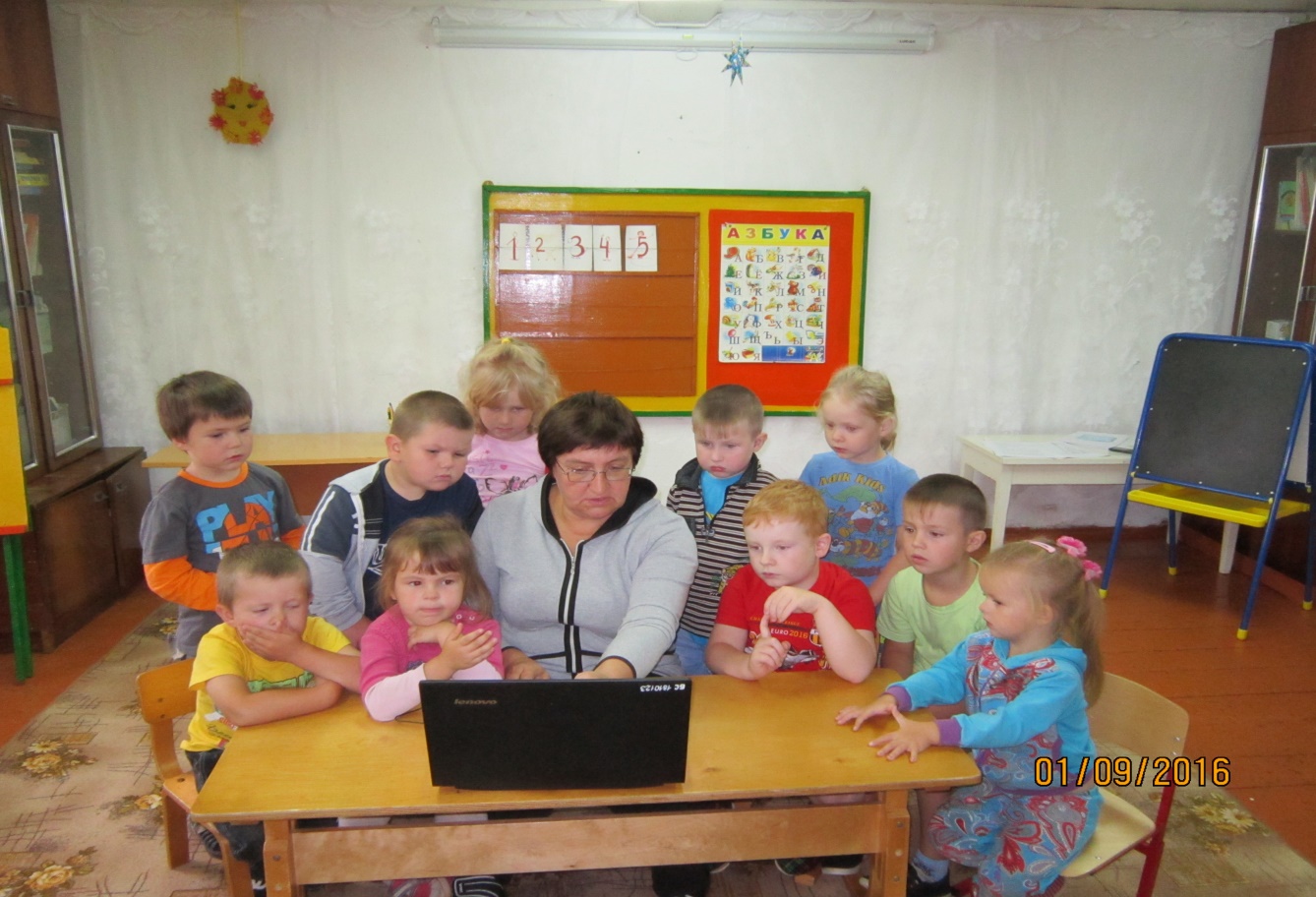 Дети знакомились с правами человека не только с помощью презентации, но и через художественную литературу.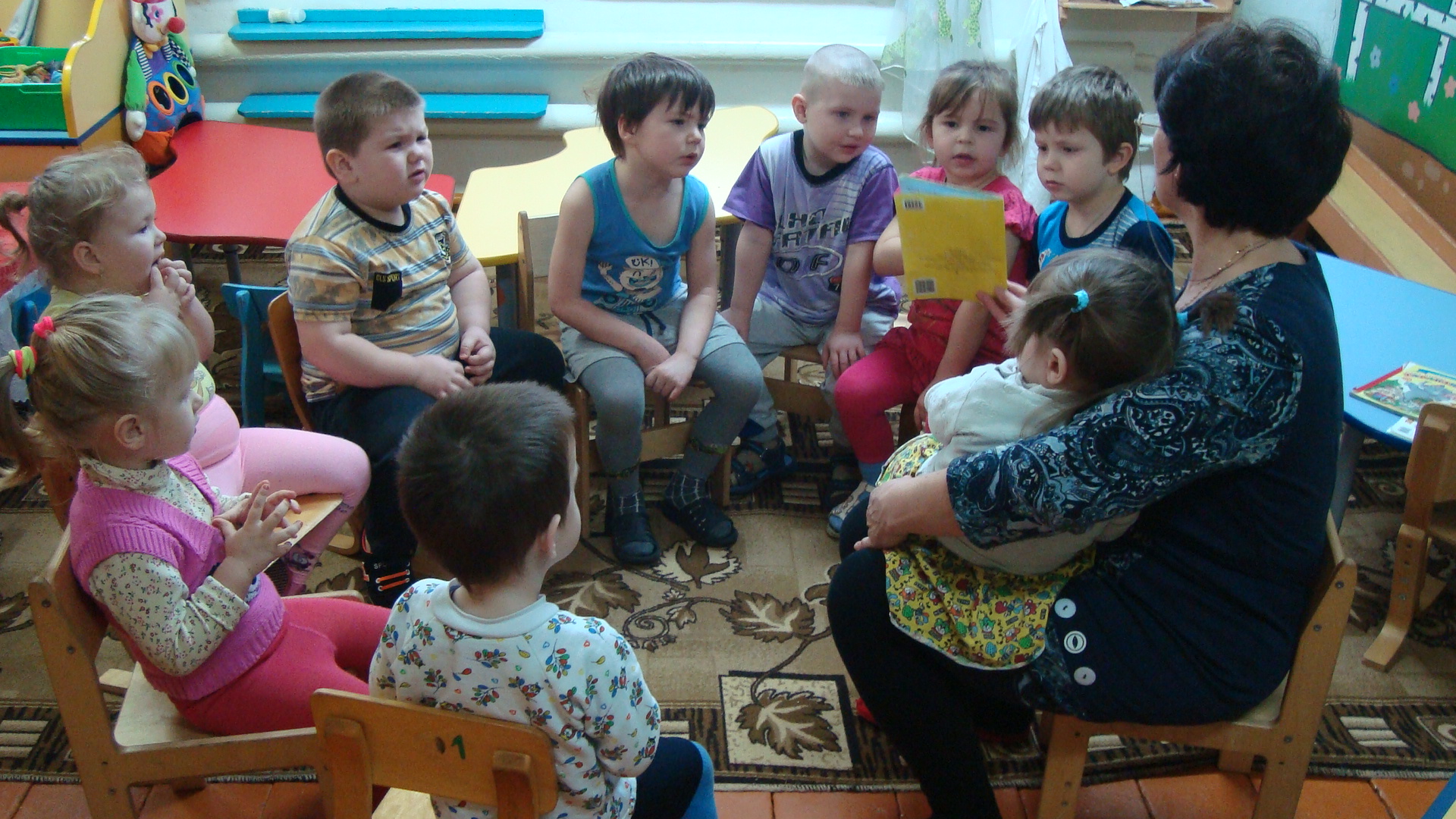 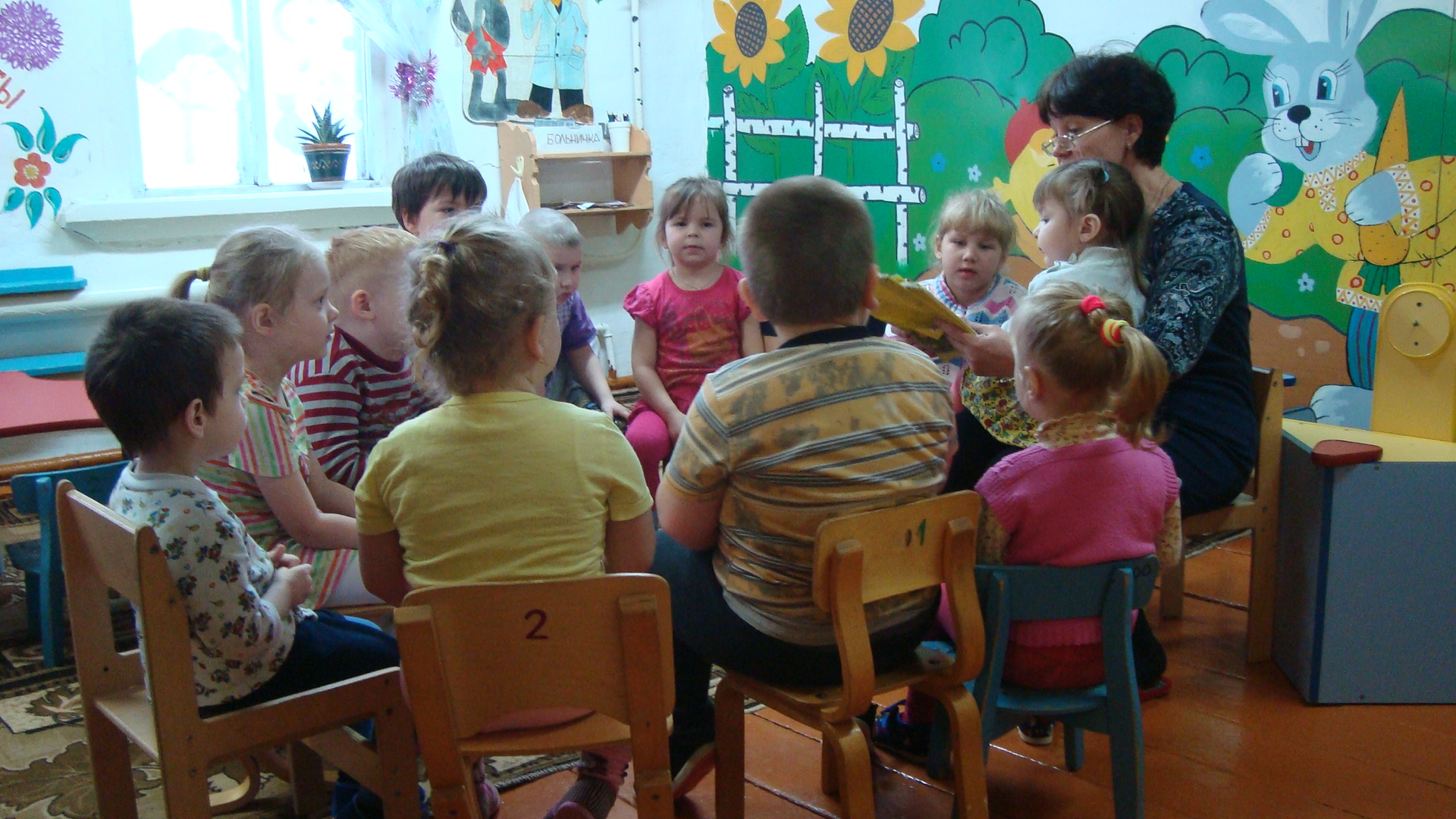 Обсуждали эти произведения, высказывали свое отношение к героям, рассматривали иллюстрации.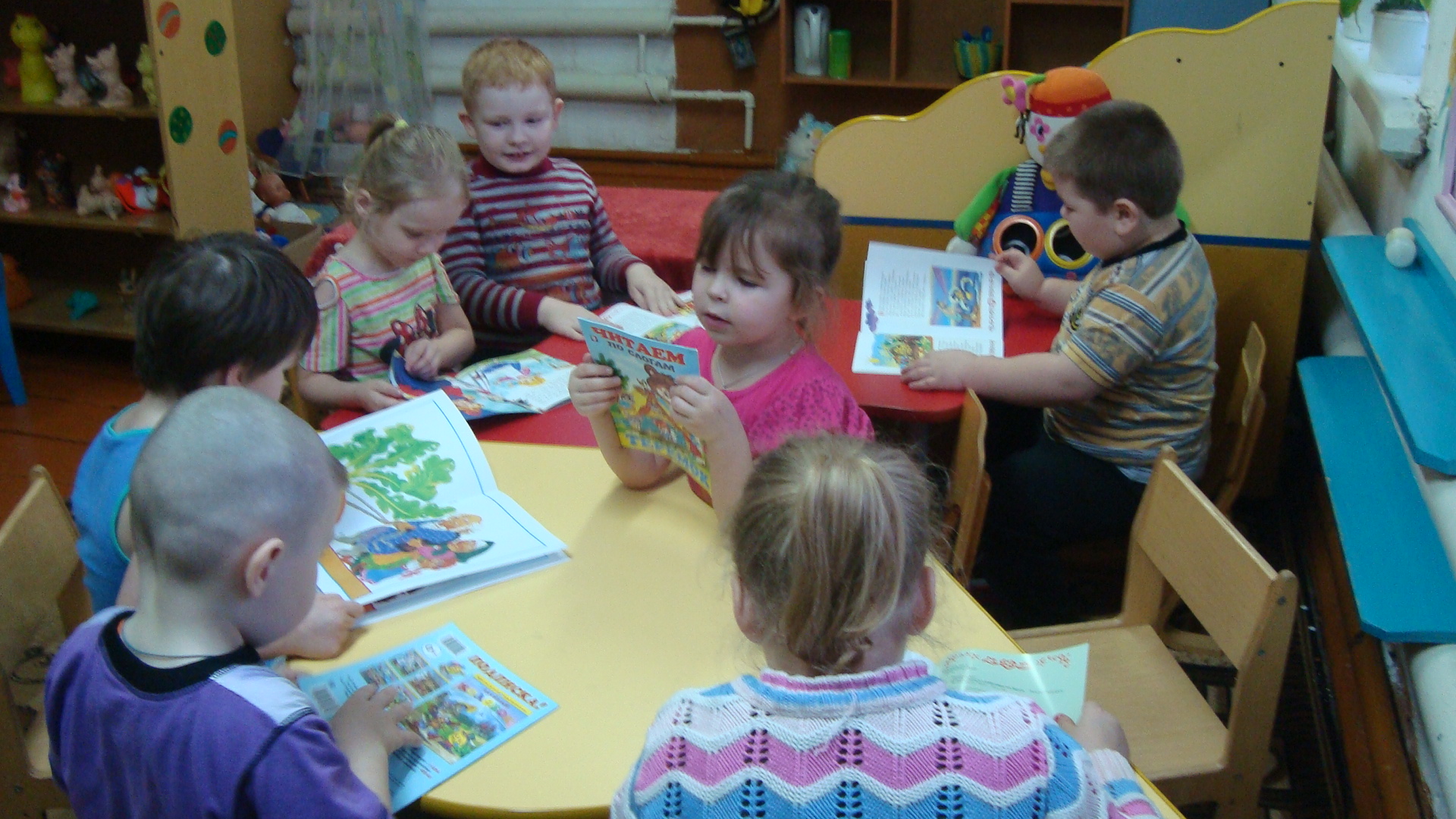 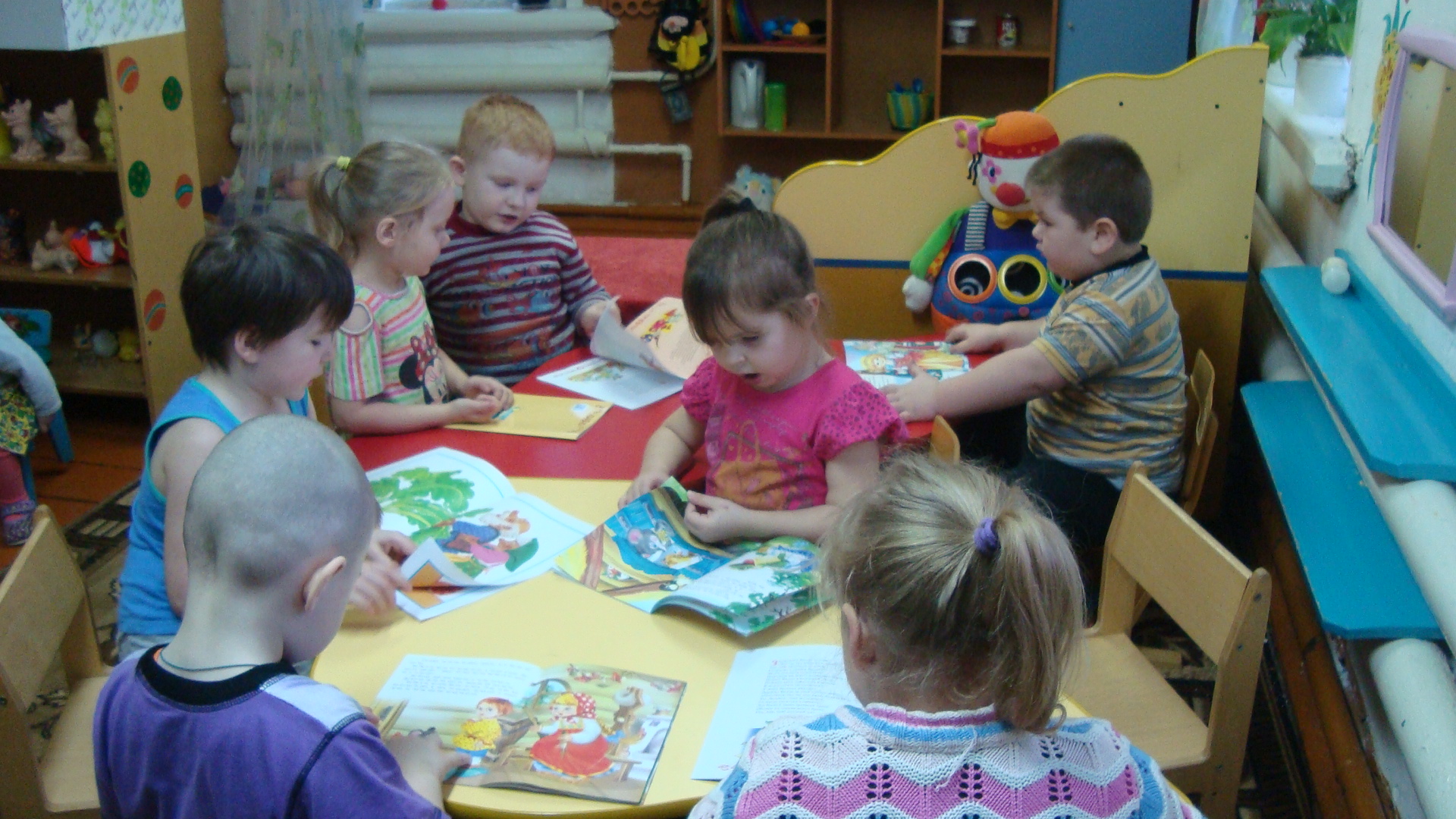 В свободной деятельности дети лепили и рисовали положительных и отрицательных героев.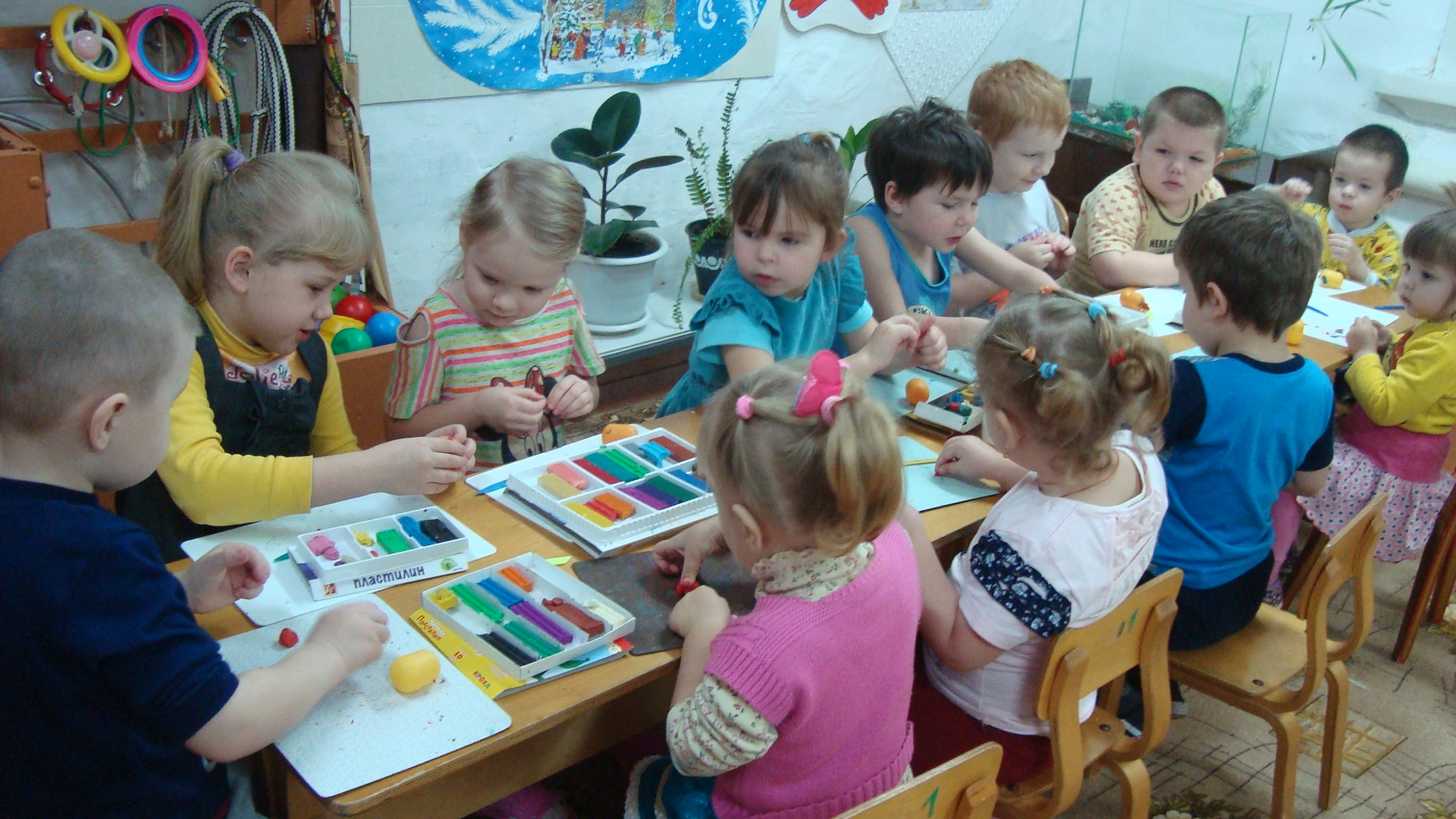 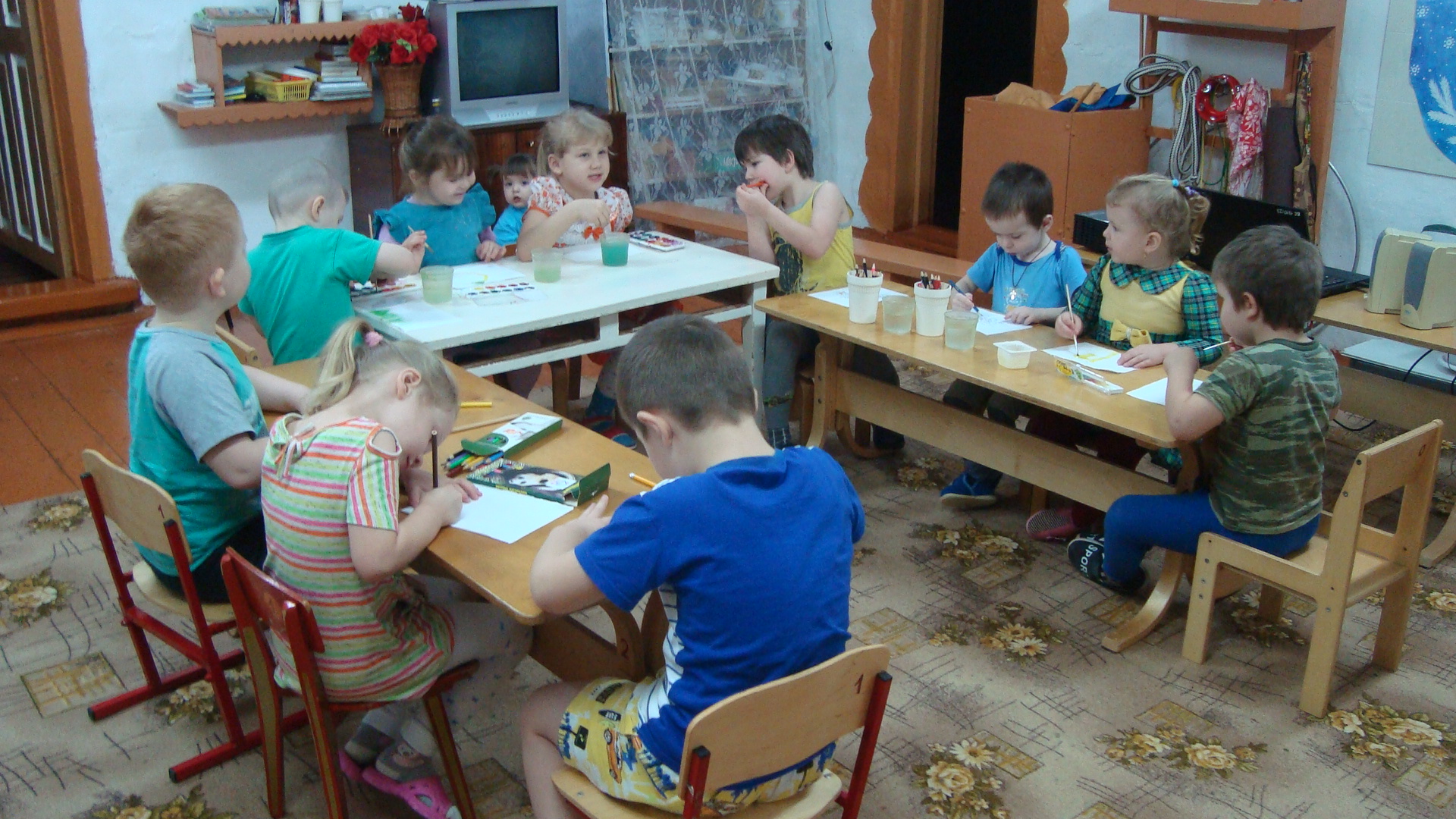 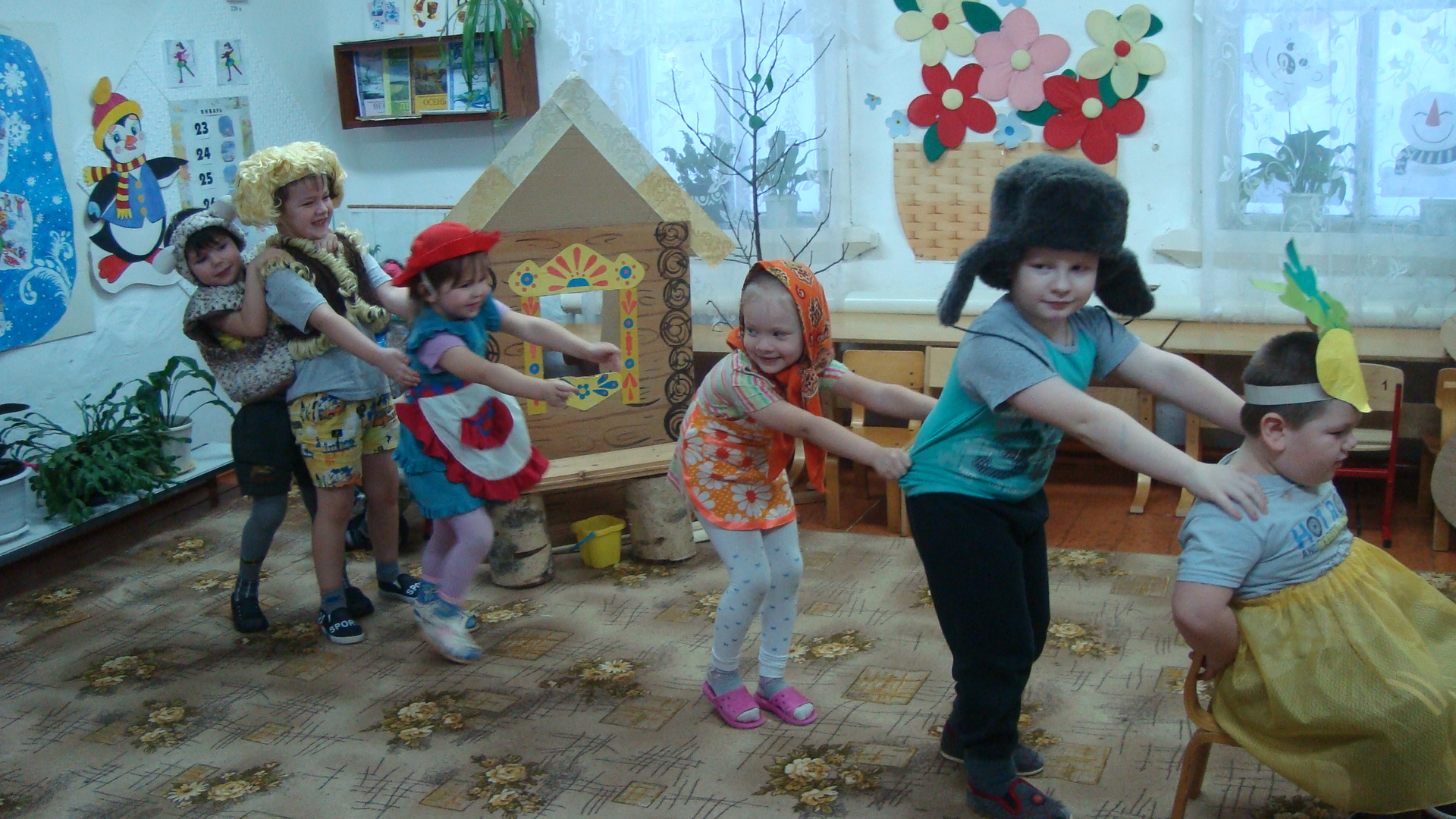 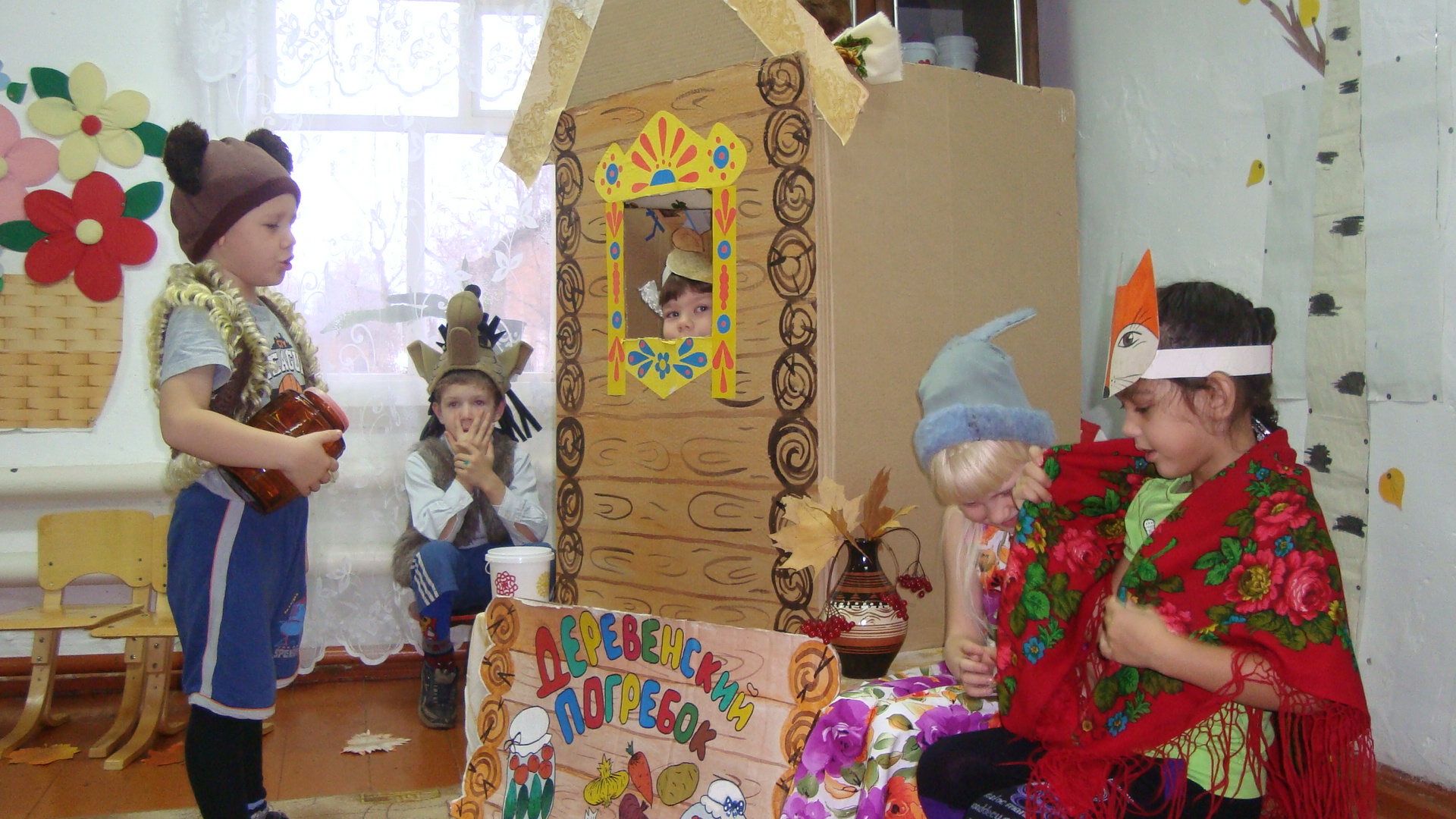 Дети старшей подгруппы показывали знакомые поучительные сказки для малышей.Работа по знакомству с правами человека будет продолжаться в соответствии с планом.